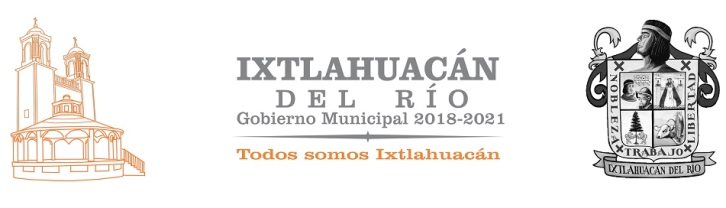 Formato para la Difusión de los Resultados de las EvaluacionesABRIL – JUNIO DE 20201. DESCRIPCIÓN DE LA EVALUACIÓN1. DESCRIPCIÓN DE LA EVALUACIÓN1.1 Nombre de la evaluación:1.1 Nombre de la evaluación:1.2 Fecha de inicio de la evaluación (dd/mm/aaaa):1.2 Fecha de inicio de la evaluación (dd/mm/aaaa):1.3 Fecha de término de la evaluación (dd/mm/aaaa):1.3 Fecha de término de la evaluación (dd/mm/aaaa):1.4 Nombre de la persona responsable de darle seguimiento a la evaluación y nombre de la unidad administrativa a la que pertenece:1.4 Nombre de la persona responsable de darle seguimiento a la evaluación y nombre de la unidad administrativa a la que pertenece:Nombre:Unidad administrativa:1.5 Objetivo general de la evaluación:1.5 Objetivo general de la evaluación:1.6 Objetivos específicos de la evaluación:1.6 Objetivos específicos de la evaluación:1.7 Metodología utilizada en la evaluación:1.7 Metodología utilizada en la evaluación:Instrumentos de recolección de información:Instrumentos de recolección de información:Cuestionarios Entrevistas Formatos Otros Especifique:Cuestionarios Entrevistas Formatos Otros Especifique:Descripción de las técnicas y modelos utilizados:Descripción de las técnicas y modelos utilizados:2. PRINCIP ALES HALLAZGOS DE LA EVALUACIÓN2. PRINCIP ALES HALLAZGOS DE LA EVALUACIÓN2.1 Describir los hallazgos más relevantes de la evaluación:2.1 Describir los hallazgos más relevantes de la evaluación:2.2 Señalar cuáles son las principales Fortalezas, Oportunidades, Debilidades y Amenazas (FODA), de acuerdo con los temas del programa, estrategia o instituciones.2.2 Señalar cuáles son las principales Fortalezas, Oportunidades, Debilidades y Amenazas (FODA), de acuerdo con los temas del programa, estrategia o instituciones.2.2.1 Fortalezas:2.2.1 Fortalezas:2.2.2 Oportunidades:2.2.2 Oportunidades:2.2.3 Debilidades:2.2.3 Debilidades:2.2.4 Amenazas:2.2.4 Amenazas:3. CONCLUSIONES Y RECOMENDACIONES DE LA EVALUACIÓN3.1 Describir brevemente las conclusiones de la evaluación:3.2 Describir las recomendaciones de acuerdo a su relevancia:1:2:3:4:5:6:7:4. DATOS DE LA INS TANCIA EVALUADORA4. DATOS DE LA INS TANCIA EVALUADORA4.1 Nombre del coordinador de la evaluación:4.1 Nombre del coordinador de la evaluación:4.2 Cargo:4.2 Cargo:4.3 Institución a la que pertenece:4.3 Institución a la que pertenece:4.4 Principales colaboradores:4.4 Principales colaboradores:4.5 Correo electrónico del coordinador de la evaluación:4.5 Correo electrónico del coordinador de la evaluación:4.6 Teléfono (con clave lada):4.6 Teléfono (con clave lada):5. IDENTIFICACIÓN DEL (LOS) PROGRAMA(S )5. IDENTIFICACIÓN DEL (LOS) PROGRAMA(S )5.1 Nombre del (los) programa(s) evaluado(s):5.1 Nombre del (los) programa(s) evaluado(s):5.2 Siglas:5.2 Siglas:5.3 Ente público coordinador del (los) programa(s):5.3 Ente público coordinador del (los) programa(s):5.4 Poder público al que pertenece(n) el(los) programa(s):5.4 Poder público al que pertenece(n) el(los) programa(s):Poder Ejecutivo 	Poder Legislativo 	Poder Judicial 	Ente Autónomo 	Poder Ejecutivo 	Poder Legislativo 	Poder Judicial 	Ente Autónomo 	5.5 Ambito gubernamental al que pertenece(n) el(los) programa(s):5.5 Ambito gubernamental al que pertenece(n) el(los) programa(s):Federal 	Estatal 	Local 	Federal 	Estatal 	Local 	5.6 Nombre de la(s) unidad(es) administrativa(s) y de (los) titular(es) a cargo del (los) programa(s):5.6 Nombre de la(s) unidad(es) administrativa(s) y de (los) titular(es) a cargo del (los) programa(s):5.6.1 Nombre(s) de la(s) unidad(es) administrativa(s) a cargo de (los) programa(s):5.6.1 Nombre(s) de la(s) unidad(es) administrativa(s) a cargo de (los) programa(s):5.6.2 Nombre(s) de (los) titular(es) de la(s) unidad(es) administrativa(s) a cargo de (los) programa(s) (nombre completo, correo electrónico y teléfono con clave lada):5.6.2 Nombre(s) de (los) titular(es) de la(s) unidad(es) administrativa(s) a cargo de (los) programa(s) (nombre completo, correo electrónico y teléfono con clave lada):Nombre:Unidad administrativa:6. DATOS DE CONTRATACIÓN DE LA EVALUACIÓN6.1 Tipo de contratación:6.1.1 Adjudicación Directa 	6.1.2 Invitación a tres 	6.1.3 Licitación Pública Nacional 	6.1.4 Licitación Pública Internacional 	6.1.5 Otro: (Señalar) 	6.2 Unidad administrativa responsable de contratar la evaluación:6.3 Costo total de la evaluación: $6.4 Fuente de Financiamiento :7. DIFUSIÓN DE LA EVALUACIÓN7.1 Difusión en internet de la evaluación:7.2 Difusión en internet del formato: